HUBUNGAN ANTARA MINAT BACA SISWA DENGAN HASIL BELAJAR PADA MATAPELAJARAN PAI(Studi di SMP PGRI Bayah)SKRIPSIDiajukan Kepada Jurusan Pendidikan Agama Islam Sebagai Salah Satu Syarat Untuk Memperoleh Gelar Sarjana Pendidikan (S.Pd)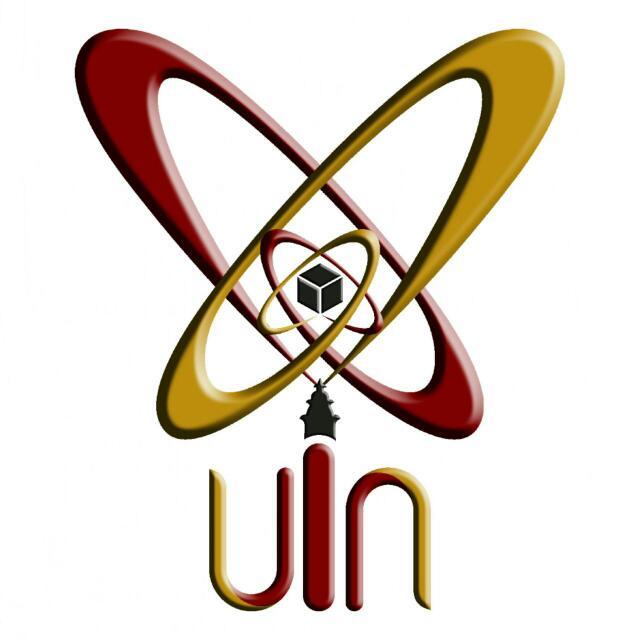 Oleh:IRNA RIRIS NOVIYANTINIM: 142101815FAKULTAS TARBIYAH DAN KEGURUANUNIVERSITAS ISLAM NEGERISULTAN MAULANA HASANUDDIN BANTEN2019 M / 1440 H